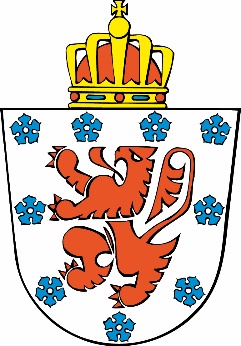 Demande de permis portant sur des actes de boisement, de déboisement, d’abattage d’arbres isolés à haute tige, de haies ou d’allées, de culture de sapins de Noël, des actes d'abattage, qui portent préjudice au système racinaire ou de modification de l'aspect d'un ou plusieurs arbres, arbustes ou haies remarquables, des actes de défrichement, de modification de la végétation d’une zone dont le Gouvernement juge la protection nécessaireCadre 1 - DemandeurPersonne physique Nom : …………………………………….Prénom :……………………………AdresseRue :……………………………………………n° ….. boîte……………Code postal :……….. Commune :………………………………………… Pays :………………………………………….Téléphone :………………………………Fax :………………………………...Courriel :…………………………………………………………………………..Personne moraleDénomination ou raison sociale : …………………………………….…Forme juridique :…………………………………………………………………Adresse Rue : ……………………………………………n° ….. boîte……………Code postal :……….. Commune :………………………………………… Pays :………………………………………….Téléphone :………………………………Fax :………………………………...Courriel :…………………………………………………………………………..Personne de contact Nom : …………………………………….Prénom :……………………………Qualité :……………………………………………………………………………Téléphone :………………………………Fax :………………………………...Courriel :…………………………………………………………………………..Auteur de projetNom : …………………………………….Prénom :……………………………Dénomination ou raison sociale d’une personne morale :……………………………………………………..Forme juridique :…………………………………………………………………Qualité :……………………………………………………………………………Adresse   Rue :……………………………………………n° …..boîte……………Code postal :……….. Commune :………………………………………… Pays :………………………………………….Téléphone :………………………………Fax :………………………………...Courriel :…………………………………………………………………………..  Cadre 2 – Objet de la demandeDescription du projet :Présenter les actes et travaux projetés et le but poursuivi par le boisement, le déboisement, l’abattage d’arbres isolés à haute tige, de haies ou d’allées, la culture de sapins de Noël, les actes d'abattage, qui portent préjudice au système racinaire ou de modification de l'aspect d'un ou plusieurs arbres, arbustes ou haies remarquables, le défrichement, la modification de la végétation d’une zone dont le Gouvernement juge la protection nécessaire……………………………………………………………………………………………………………………………………………………………………………………………………………………………………………………………………………………………………………………………………………………………………………………………………………………………………………………………………………………………………………………………………………………………………………………………………………………………………………………………………………………………………………………………………………………………………………………………………………………………………………………………………………………………………………………………………………………………………………………………………………………………………………………………………………………………………………………………………………………………………………………………………………………………………………………………………………………………………………………………………………………………………………………………………………………………………………………………………………………………………………………………………………………………………………………………………………………………………………………………………………………………………………………………………………………………………………………………………………………………………………………………………………………………………………………………………………………..Si la mise en œuvre du projet est souhaitée par phases, la description de ce phasage :   ………………..………………………………………………………………………………………………………………………………………………………………………………………………………………………………………………………………………………………………………………………………………………………………………………………………………………………………………………………………………………………………………………………………………………………………………………………………………………………………………………………………………………………………………………………………………………………………………………………………………………………………………………………………………………………………………………………………………………………………………………………………………………………………………………………………………………………………………………………..Cadre 3 - Coordonnées d’implantation du projet                 Rue :……………………………………………n° …………………..                Commune :…………………………………………                Liste des parcelles cadastrales concernées par la demande Si le projet concerne plus de cinq parcelles, joindre une vue en plan reprenant l’ensemble des parcellesExistence de servitudes et autres droits : NonOui : ……………………Cadre 4 - Antécédents de la demande Certificat d’urbanisme n°1 délivré le………….. à ….Certificat d’urbanisme n° 2 délivré le…………. à ….Permis de patrimoine délivré le…………. à ….Autres permis relatifs au bien (urbanisme, urbanisation, environnement, unique, implantation commerciale, intégré, …) :               ……………………………………………………………………………………………………………………..….              ……………………………………………………………………………………………………………………..….  ……………………………………………………………………………………………………………………..….  ……………………………………………………………………………………………………………………..….  ……………………………………………………………………………………………………………………..….  Cadre 5 – décret relatif à la protection des monuments, du petit patrimoine, des ensembles et paysages culturels historiques, ainsi qu'aux fouilles        Le bien concerné se trouve dans une zone de protection provisoirement ou définitivement         classé NonOui…  Le bien concerné est provisoirement ou définitivement classé en vertu du décret du 23 juin 2008 relatif à la protection des monuments, du petit patrimoine, des ensembles et paysages culturels historiques, ainsi qu'aux fouilles NonOui… 	- réunion de projet obligatoire le ……………….	-référence du protocole …………………	- la demande contient (ajouter en annexe) :		Le protocole de la réunion de projet obligatoire (Art. D.IV.31.1)		Le cas échéant, les pièces complémentaires qui, selon le protocole, doivent être                                    annexées à la demande.Cadre 6 - Situation juridique du bienListe des documents du CoDT qui s’appliquent au bien et précision du zonageSchéma de développement territorial si application de l’article D.II.16 du CoDT :Plan de secteur :…….Carte d’affectation des sols :…. Schéma de développement pluricommunal :…….Schéma de développement communal :….Schéma d’orientation local :….Guide communal d’urbanisme :….Guide régional d’urbanisme :…Permis d’urbanisation :…..					Lot n :…………………Bien comportant un arbre – arbuste - une haie remarquableBien soumis à la taxation des bénéfices résultant de la planification Site à réaménager, site de réhabilitation paysagère et environnementale, périmètre de remembrement urbain, de rénovation urbaine, de revitalisation urbaine, zone d’initiative privilégiée : … Cadre 7 – Liste et motivation des dérogations et écartsLorsque la demande implique une dérogation au plan de secteur ou aux normes du guide régional d’urbanisme, ou un écart à un schéma, à une carte d’affectation des sols, aux indications d’un guide d’urbanisme ou au permis d’urbanisation, la justification du respect des conditions fixées par les articles D.IV.5 à D.IV.13. du CoDT :………………………………………………………………………………………………………………………………………………………………………………………………………………………………………………………………………………………………………………………………………………………………………………………………………………………………………………………………………………………………………………………………………………………………………………………………………………………………………………………………………………………………………………………………………………………………………………………………………………………………………………………………………………………………………………………………………………………………………………Cadre 8 - Code de l’EnvironnementLa demande comporte (joindre en annexe):O 	Une notice d’évaluation des incidences sur l’environnementO 	Une étude d’incidences sur l’environnement       Cadre 9 – Décret relatif à la gestion des sols Vérifier les données relatives au bien inscrites dans la banque de données au sens du décret du 1er mars 2018 relatif à la gestion et à l'assainissement des sols. Joindre en annexe le formulaire, dûment complété et accompagné des documents requis, tel que visé en annexe 8 de l'arrêté du Gouvernement wallon du 6 décembre 2018 relatif à la gestion et à l'assainissement des sols. Cadre 10 – Réunion de projetLa demande comporte (joindre en annexe) :Le procès-verbal non décisionnel de la réunion lorsqu’une réunion de projet a été réaliséeLa preuve de la demande d’une réunion de projet obligatoire en vertu du CoDT, si cette réunion de projet a été sollicitée et qu’elle ne s’est pas tenue dans les 20 jours de la demandeCadre 11 - Annexes à fournirLa liste des documents à déposer en quatre exemplaires (+ 1 exemplaire par avis à solliciter) est la suivante :  	un plan représentant le contexte urbanistique et paysager qui permet de situer le projet dans un rayon de deux cents mètres du projet et qui figure :	l'orientation ; 	les voies de desserte avec indication de leur statut juridique et de leur dénomination ; 	l'implantation, la nature ou l'affectation des constructions existantes dans un rayon de 50 mètres du projet ;	l'indication numérotée des prises de vues du reportage photographique ;	un reportage photographique en couleurs qui permet la prise en compte du contexte urbanistique et paysager dans lequel s'insère le projet et qui contient au minimum :	deux prises de vues, l'une à front de voirie, montrant la parcelle et les immeubles la jouxtant, l'autre montrant la ou les parcelles en vis-à-vis de l'autre côté de la voirie ;	au moins trois prises de vues afin de visualiser les limites du bien concerné et les constructions voisines ;	l'occupation de la parcelle, représentée sur un plan, qui figure :	les limites de la parcelle concernée et sa superficie ;	le cas échéant, l'implantation des constructions existantes sur la parcelle ;	les servitudes du fait de l'homme sur le terrain ; 	la localisation des plantations et l'indication de leurs essences ;	l'indication des arbres existants à maintenir ;	le cas échéant, le type de clôtures ;	en cas d'abattage, de préjudice au système racinaire ou de la modification apportée à l'aspect d'un ou plusieurs arbres, arbustes ou haies remarquables, l'identification de l'arbre, de l’arbuste par le nom du genre et de l'espèce, sa circonférence mesurée à 1,50 mètre du niveau du sol, ou la nature de la haie, son âge estimé, , ainsi que le mode de répartition isolé ou en groupe;	la situation prévue après la culture intensive d’essences forestières, le déboisement, l'abattage d'un ou plusieurs arbres, arbustes, allées ou haies, le défrichement ou la modification de la végétation, la culture de sapins de Noël.Les plans sont numérotés et pliés au format standard de 21 sur 29,7centimètres.Cadre 12 - SignaturesJe m'engage à solliciter les autorisations ou permis imposés, le cas échéant, par d'autres lois, décrets ou règlements.Signature du demandeur ou du mandataire…………………………………………………………………….Protection des données Le Ministère de la Communauté germanophone respectivement la commune compétente sont responsable conjoint du traitement de vos données au sens du règlement général sur la protection des données (UE) n° 2016/679 du 27 avril 2016 ainsi que les dispositions d'exécution correspondantes. Par conséquent, une attention particulière est accordée aux droits de la personnalité. Vous trouverez de plus amples informations concernant le respect de vos droits sur le site www.ostbelgienlive.be/datenschutz (disponible uniquement en allemand) respectivement sur le site web avec la déclaration de protection des données de la commune. Vous pouvez contacter le délégué à la protection des données du Ministère, monsieur Wilfried Heyen, à l’adresse datenschutz@dgov.be. Pour les coordonnées du délégué à la protection des données de la commune, veuillez vous référer à leur déclaration de protection des données.Conformément à la réglementation en matière de protection des données et au Code du développement territorial (CoDT), les informations personnelles communiquées ne seront utilisées par la, si la demande est introduite auprès du gouvernement,  ou par la commune,  si la demande est introduite auprès d’une commune,  qu’en vue d’assurer le suivi de votre dossier.Ces données ne seront communiquées qu’aux autorités, instances, commissions et services prévus dans le CoDT, et particulièrement son livre IV. La Communauté germanophone ou la commune peut également communiquer vos données personnelles à des tiers si la loi l’y oblige ou si la Communauté germanophone ou la commune estime de bonne foi qu’une telle divulgation est raisonnablement nécessaire pour se conformer à une procédure légale, pour les besoins d’une procédure judiciaire.Ces données ne seront ni vendues ni utilisées à des fins de marketing. Elles seront conservées aussi longtemps que le permis ou le certificat d’urbanisme est valide. Pour les permis ou certificats d’urbanisme périmés, les données électroniques seront conservées sous une forme minimisée permettant à la Communauté germanophone ou à la commune de savoir qu’un permis ou certificat d’urbanisme vous a été attribué et qu’il est périmé. Enfin, si dans le mois qui suit votre demande de renseignement ou de rectification, vous n’avez aucune réaction de la Communauté germanophone lorsque la demande est introduite auprès du gouvernement,  ou de la commune lorsque la demande est introduite auprès de la commune,   vous pouvez introduire une réclamation auprès l’Autorité de protection des données (APD) : via leur site web : https://www.autoriteprotectiondonnees.be/, via courrier : Autorité de protection des données, 35, Rue de la Presse à 1000 Bruxelles ou via l’adresse courriel : contact@apd-gba.be.EXTRAITS DU CODE DU DEVELOPPEMENT TERRITORIALArt. D.IV.33. Dans les vingt jours de la réception de l'envoi ou du récépissé de la demande de permis ou de certificat d'urbanisme n° 2 :1° si la demande est complète, le collège communal ou la personne qu'il délègue à cette fin, ou le [Gouvernement] envoie un accusé de réception au demandeur. Il en envoie une copie à son auteur de projet ;2° si la demande est incomplète, le collège communal ou la personne qu'il délègue à cette fin, ou le [Gouvernement] adresse au demandeur, par envoi, un relevé des pièces manquantes et précise que la procédure recommence à dater de leur réception. Il en envoie une copie à son auteur de projet. Le demandeur dispose d'un délai de 180 jours pour compléter la demande ; à défaut, la demande est déclarée irrecevable. Toute demande qualifiée d'incomplète à deux reprises est déclarée irrecevable.Lorsque le collège communal ou la personne qu'il délègue à cette fin n'a pas envoyé au demandeur l'accusé de réception visé à l'alinéa 1er, 1°, ou le relevé des pièces manquantes visé à l'alinéa 1er, 2°, dans le délai de vingt jours, la demande est considérée comme recevable et la procédure est poursuivie si le demandeur adresse au [Gouvernement] une copie du dossier de demande qu'il a initialement adressé au collège communal, ainsi que la preuve de l'envoi ou du récépissé visé à l'article D.IV.32. Le demandeur en avertit simultanément le collège communal. À défaut d'envoi de son dossier au [Gouvernement] dans les trente jours de la réception de l'envoi ou du récépissé de la demande de permis ou de certificat d'urbanisme n° 2 visés à l'article D.IV.32, la demande est irrecevable. Lorsque, dans le même délai de trente jours, le collège communal n'a pas informé par envoi le [Gouvernement] du délai dans lequel la décision du collège communal est envoyée, le [Gouvernement] détermine lui-même ce délai sur base du dossier et des consultations obligatoires. Ce délai s'impose au collège communal, qui en est averti par envoi.Lorsque le [Gouvernement] n'a pas envoyé au demandeur l'accusé de réception visé à l'alinéa 1er, 1°, ou le relevé des pièces manquantes visé à l'alinéa 1er, 2°, dans le délai de vingt jours, la demande est considérée comme recevable et la procédure est poursuivie.Art. R.IV.26-1.(…)Lorsque la demande de permis couvre des objets distincts qui nécessitent des formulaires différents, ceux-ci sont annexés au dossier et forment une seule demande de permis.Art. R.IV.26-3.Moyennant accord préalable de l'autorité compétente ou de la personne qu'elle délègue en vertu de l'article D.IV.33 ou [du Ministre] lorsqu'il est l'autorité chargée de l'instruction des demandes de permis visées aux articles D.II.54, [D.IV.22, alinéa 1er, 12°] et D.V.16, le demandeur peut produire les plans à une autre échelle que celles arrêtées.A titre exceptionnel, l'autorité compétente ou la personne qu'elle délègue en vertu de l'article D.IV.33 ou [le Ministre] lorsqu'il est l'autorité chargée de l'instruction des demandes de permis visées aux articles D.II.54, [D.IV.22, alinéa 1er, 12°] et D.V.16 peut solliciter la production de documents complémentaires si ceux-ci sont indispensables à la compréhension du projet. Ces documents complémentaires sont mentionnés dans le relevé des pièces manquantes visé à l'article D.IV.33, alinéa 1er, 2°.Le nombre d'exemplaires à fournir est fixé dans les annexes 4 à 11 visées à l'article R.IV.26-1.[Les communes peuvent adapter les annexes 4 à 11 dans le cadre de l'application de la réglementation relative à la protection des données personnelles qui les concerne et pour cette seule fin, et ajouter au formulaire adapté le nom de la commune et son logo.]Lorsque l'autorité compétente ou la personne qu'elle délègue en vertu de l'article D.IV.33 ou [le Ministre] lorsqu'il est l'autorité chargée de l'instruction des demandes de permis visées aux articles D.II.54, [D.IV.22, alinéa 1er, 12°] et D.V.16 sollicite des exemplaires supplémentaires auprès du demandeur, elle le mentionne dans le relevé des pièces manquantes visé à l'article D.IV.33, alinéa 1er, 2°. Le nombre de ces exemplaires complémentaires ne peut dépasser celui des avis à solliciter.L'autorité compétente ou la personne qu'elle délègue en vertu de l'article D.IV.33 ou [le Ministre] lorsqu'il est l'autorité chargée de l'instruction des demandes de permis visées aux articles D.II.54, [D.IV.22, alinéa 1er, 12°] et D.V.16 peut inviter le demandeur à communiquer l'exemplaire supplémentaire sur support informatique en précisant le format du fichier y relatif.Cadre réservé à la commune ou au gouvernementDemandeur…………………………………………………………………………………………….Objet de la demande……………………………….…………………………………………………………..Référence dossier……………………………………………………….……………………………………CommuneDivisionSectionN° et exposantPropriétaireParcelle 1Parcelle 2Parcelle 3Parcelle 4Parcelle 5